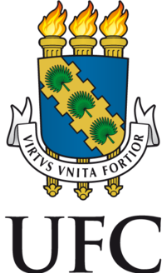 REQUERIMENTO DE PRORROGAÇÃO DE PRAZO PARA DEFESANestes termos, pede deferimento._____________________________________Assinatura do(a) DiscenteDe acordo,_____________________________________Assinatura do(a) Orientador(a)Fortaleza, ____ de ____________ de ________.Nome do(a) discente: Matrícula: Curso/meses de prorrogação: (   ) Mestrado: 3 meses (   ) Doutorado: 6 mesesCurso/meses de prorrogação: (   ) Mestrado: 3 meses (   ) Doutorado: 6 mesesOrientador(a):Orientador(a):Prazo para conclusão (Consultar Histórico):Prazo para conclusão (Consultar Histórico):Justificativa:Venho através deste solicitar a prorrogação de prazo para conclusão da dissertação/tese em decorrência dos seguintes fatores:Cronograma detalhado das atividades que serão desenvolvidas no período de prorrogação:Justificativa:Venho através deste solicitar a prorrogação de prazo para conclusão da dissertação/tese em decorrência dos seguintes fatores:Cronograma detalhado das atividades que serão desenvolvidas no período de prorrogação: